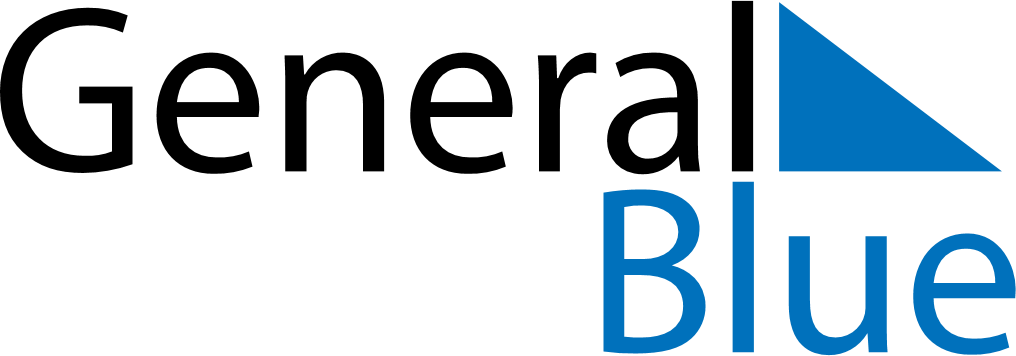 December 2024December 2024December 2024December 2024December 2024December 2024Kapan, Syunik, ArmeniaKapan, Syunik, ArmeniaKapan, Syunik, ArmeniaKapan, Syunik, ArmeniaKapan, Syunik, ArmeniaKapan, Syunik, ArmeniaSunday Monday Tuesday Wednesday Thursday Friday Saturday 1 2 3 4 5 6 7 Sunrise: 7:54 AM Sunset: 5:31 PM Daylight: 9 hours and 37 minutes. Sunrise: 7:55 AM Sunset: 5:31 PM Daylight: 9 hours and 35 minutes. Sunrise: 7:56 AM Sunset: 5:31 PM Daylight: 9 hours and 34 minutes. Sunrise: 7:57 AM Sunset: 5:31 PM Daylight: 9 hours and 33 minutes. Sunrise: 7:58 AM Sunset: 5:31 PM Daylight: 9 hours and 32 minutes. Sunrise: 7:59 AM Sunset: 5:31 PM Daylight: 9 hours and 31 minutes. Sunrise: 8:00 AM Sunset: 5:31 PM Daylight: 9 hours and 30 minutes. 8 9 10 11 12 13 14 Sunrise: 8:01 AM Sunset: 5:31 PM Daylight: 9 hours and 29 minutes. Sunrise: 8:02 AM Sunset: 5:31 PM Daylight: 9 hours and 29 minutes. Sunrise: 8:02 AM Sunset: 5:31 PM Daylight: 9 hours and 28 minutes. Sunrise: 8:03 AM Sunset: 5:31 PM Daylight: 9 hours and 27 minutes. Sunrise: 8:04 AM Sunset: 5:31 PM Daylight: 9 hours and 27 minutes. Sunrise: 8:05 AM Sunset: 5:31 PM Daylight: 9 hours and 26 minutes. Sunrise: 8:06 AM Sunset: 5:32 PM Daylight: 9 hours and 26 minutes. 15 16 17 18 19 20 21 Sunrise: 8:06 AM Sunset: 5:32 PM Daylight: 9 hours and 25 minutes. Sunrise: 8:07 AM Sunset: 5:32 PM Daylight: 9 hours and 25 minutes. Sunrise: 8:08 AM Sunset: 5:32 PM Daylight: 9 hours and 24 minutes. Sunrise: 8:08 AM Sunset: 5:33 PM Daylight: 9 hours and 24 minutes. Sunrise: 8:09 AM Sunset: 5:33 PM Daylight: 9 hours and 24 minutes. Sunrise: 8:09 AM Sunset: 5:34 PM Daylight: 9 hours and 24 minutes. Sunrise: 8:10 AM Sunset: 5:34 PM Daylight: 9 hours and 24 minutes. 22 23 24 25 26 27 28 Sunrise: 8:10 AM Sunset: 5:35 PM Daylight: 9 hours and 24 minutes. Sunrise: 8:11 AM Sunset: 5:35 PM Daylight: 9 hours and 24 minutes. Sunrise: 8:11 AM Sunset: 5:36 PM Daylight: 9 hours and 24 minutes. Sunrise: 8:12 AM Sunset: 5:36 PM Daylight: 9 hours and 24 minutes. Sunrise: 8:12 AM Sunset: 5:37 PM Daylight: 9 hours and 24 minutes. Sunrise: 8:12 AM Sunset: 5:38 PM Daylight: 9 hours and 25 minutes. Sunrise: 8:13 AM Sunset: 5:38 PM Daylight: 9 hours and 25 minutes. 29 30 31 Sunrise: 8:13 AM Sunset: 5:39 PM Daylight: 9 hours and 26 minutes. Sunrise: 8:13 AM Sunset: 5:40 PM Daylight: 9 hours and 26 minutes. Sunrise: 8:13 AM Sunset: 5:40 PM Daylight: 9 hours and 27 minutes. 